МБУДО«Детская школа искусств №3 им. Г.В. Свиридова»«Зиме-конец, весне-начало»Номинация: «Лучший сценарий праздника, мероприятия»Дорохова Зоя Ивановнаг. БрянскАннотацияМасленица – ежегодно проводимое мероприятие на культурных площадках нашего города и области. Оно дает посыл и возможность проведения этого народного праздника в детских дошкольных, школьных, дополнительных учреждениях.Тема праздника очень актуальна, так как традиции нашего народа – это живая историческая память, воплощение всего пройденного нацией пути, запечатленный опыт сотен поколений. Это то, что полнее всего отражает его духовный облик и внутренний мир это то, что, в конечном счете, хранит человека от обезличивания, позволяет ему ощутить живую связь времен и поколений, а в трудную минуту получить необходимую поддержку и жизненную опору. Вот поэтому эти праздники меньше всего похожи на застывший обряд.В старину формировался особый уклад народной жизни. Он был тесно связан с годовыми циклами обновления и угасания природы, по-своему отразившийся в загадках, пословицах и поговорках, задушевных песнях и озорных частушках, седых легендах, волшебных сказках. Другое живое свидетельство богатства бытовой культуры русского народа – его обычаи и праздники. Сохранение этого наследия – благородная задача для всех нас. Всё это в целом – душа и память народа, наполнявшая внутренним смыслом его размеренную жизнь, протекавшую согласно мудрым установлениям, выработанным трудовой жизнью, общением с природой и почитанием заветов отцов и дедов.Цель мероприятия: Познакомить участников и гостей с истоками народного праздника – Масленица;Задачи:1. Ознакомление с литературными источниками по данной теме, подбор нотного материала;2. Подготовить к праздничному выступлению как можно больше учащихся с тематическими произведениями;3. Привлечение учащихся других отделений для выступления на празднике.Музыкальный праздник адресован широким кругам слушателей. Возможность его реализации (проведение) – концертный зал любого детского учреждения.Содержание праздника можно представить следующим образом:а) вступительное слово ведущего(приветствие);б) основная часть- повествование ведущей об истории праздника, проиллюстрированное музыкальными номерами участников концерта;в) заключительная часть- традиционное угощение блинами участников и гостей праздника.Музыкальный праздник проходит в концертном зале ДШИ, на Масленичной неделе. Зал украшен «масленичной» атрибутикой: кукла - Масленица – миниатюрное соломенное чучело в ситцевом сарафане, покрытое платком. Праздничный стол, с красивой скатертью, едва вмещает приготовленные учащимися и их родителями ароматные блины: с медом, вареньем, маслом, сахаром. И, как сюрприз от ведущего, приготовленные ей чудесные пироги: маковый рулет-подкова, пирожки с повидлом, капустой и грибами. Блюда и подносы с выпечкой красиво прикрыты вышитыми полотенцами, с кружевами ручной работы. Ведущая – в русском костюме, дети – участники праздника – также одеты в русских традициях.Ведущая: Добрый вечер, дорогие друзья: гости, преподаватели, дети!  Сегодня наш музыкальный вечер будет посвящен очень известному и любимому всем народом празднику – Масленице. Мы не зря его назвали «Песни, потешки, шутки и музыкальные прибаутки». И начинаем мы наш концерт с музыкальной «Шутки» В.Котельникова (звучит домра).Масленица – самый веселый, самый разгульный и, поистине, всеобщий праздник. Масленичная неделя буквально переполнена праздничными делами, обрядовыми и необрядовыми действиями, традиционными играми и затеями.«Едет Масленица дорогая,Наша гостьюшка годовая,На саночках расписных,На кониках вороных.Живет Масленица семь деньков.Оставайся, Масленица, семь годков». (Из фольклора)Так, по-доброму, с любовью обращались наши предки к Масленице.«Масленица… Я и теперь еще чувствую это слово, как чувствовал его в детстве: яркие пятна, звоны – вызывает оно во мне, пылающие печи, синеватые волны чада в довольном гуле набравшегося люда, ухабистую, снежную дорогу, с ныряющими по ней веселыми санями, с веселыми переборами гармоньи». Это – детские впечатления о Масленице мальчика Вани, героя книги Ив. Шмелева «Лето господне». Давайте и мы послушаем веселые переборы, но не гармони, а аккордеона- Стенчак «Галоп».Масленица – праздник блинов и других русско-народных снадобий. Ну, а если серьезно, то, Масленица – славянский праздник, доставшийся нам в наследство от языческой культуры, сохранившейся и после принятия христианства. Масленица приходится на неделю, предшествующую Великому посту. Масленица – это, прежде всего, обильная и сытная пища, а так же хороводы, песни, пляски, игры. Звучит ансамбль  в обработке В.Глейхмана «На Масленицу»русская игровая (домра, трещотка, треугольник).Масленичная неделя делится на два периода: Узкая Масленица – первые три дня недели: понедельник, вторник, среда и Широкая Масленица – последние четыре дня: четверг, пятница, суббота, воскресенье. В дни Узкой Масленицы можно было заниматься по хозяйству, а начиная с четверга, с приходом Широкой Масленицы, все работы прекращались и начинались гуляния.Ведущая обращается к залу: Как называются дни Масленицы, и каких традиций придерживались в эти дни?  Участники и гости называют дни Масленицы.Первый день Масленицы – понедельник, называется «Встреча». В этот день начинали готовиться к народным гуляниям – достраивали ледяные горы, ставили качели, утром дети делали куклу из соломы – Масленицу, наряжали ее, насаживали на кол, и ходили от дома к дому с песнями. Взрослые обговаривали: где и как будут гулять, определяли состав гостей, начинали печь блины. Первый блин всегда отдавался малоимущим на помин усопших. Второй день Масленицы – вторник – «Заигрыш». Практически все масленичные обряды сводились к сватовству, для того, чтобы после Великого поста сыграть свадьбу. В этот день молодые люди высматривали себе невест, а девушки женихов. С утра приглашали молодежь кататься с гор, поесть блинков. Звали родных и знакомых. Масленицу зазывали словами «У нас горы снежные готовы и блины напечены – просим жаловать!». Третий день Масленицы – среда – «Лакомка». В среду, во всех домах накрывались столы, и главным событием этого дня был визит зятя к теще на блины. Теща старалась накормить зятя блинами так, чтобы он помнил тещино угощенье и чувствовал ее расположение к нему. Русская народная песня « Блины» (баян).Четвертый день Масленицы – четверг – «Разгуляй». У этого дня есть еще и другие названия: Широкий, Разгул, Перелом, Разгульный четверток. С этого дня начиналась Широкая Масленица – гуляния разворачивались с полной силой: взятия снежных городков, катание на лошадях, шумные пирушки. Таким образом, люди выплескивали накопившуюся за зиму негативную энергию.1722год. Москва. Время правления Петра I. Четвертый день Масленицы. “Из Всесвятского села двинулся большой поезд в виде морских судов, поставленных на сани, запряженные лошадьми, свиньями, медведями. Все ездоки были одеты в карнавальные костюмы, маски. Корабельный поезд завершался длинными, широкими санями, которые были сделаны наподобие драконовой пасти. В них сидели шуты, наряженные журавлями, лебедями, лисицами, волками, медведями. Пестрое шествие двигалось в Кремль. Следующие три дня были проведены в угощении и веселье. Последний день завершался красочным фейерверком. » Давайте представим санный потешный поезд Петра I. Звучит ансамбль в обработке В.Глейхмана «Козёл» (домра, фортепиано, треугольник), русская народная песня «Веселуха», «Голосочек мой певучий» (исполняет учащаяся хорового отделения). Р.Бажилин «Поющий кот», «Счастливый цыпленок» (баян).Пятый день Масленицы – пятница – «Тещины вечерки». Теща приходила в гости со своими родственниками и подругами к зятю. Он угощал их блинами. Звучит ансамбль домристов. В обработке В. Глейхмана игровая «У медведя во бору».Шестой день Масленицы – суббота – «Золовкины посиделки». В этот день молодая невестка кормила досыта родственников мужа и дарила подарки.Седьмой день Масленицы – воскресенье – «Проводы». Еще называют «Прощеное воскресенье». Перед началом Великого поста люди просили друг у друга прощения за причиненные обиды и неприятности. А в ответ слышат знакомое: «Бог простит». В Прощеное воскресенье сжигали соломенное чучело – символ зимы. Пепел рассыпали по полям. Так прощались с Масленицей.Уходит Масленица, а вместе с ней и зима. Уходит под звук капели. Весна вступает в свои права.После суровой, холодной зимы первые лучи весеннего солнышка дарили надежду на новую жизнь. «Ожила вокруг природа,Пробудившись ото сна,С голубого небосводав гости к нам спешит весна.Тает снег, сосульки плачут,Ручейки бегут, звеня,Ветер теплый - это значит,Что уже пришла весна»Выступает учащаяся хорового отделения –Закличка «Весна»,А.Шевченко «Марш снеговичков» (домра),В.Бухвостов «А, ну-ка, догони»(аккордеон), русская народная песня «Коробейники»(баян),В.Попонов «Наигрыш»(домра).Ведущая:   «Выходи, народ,Становись у ворот-Весну закликать,Зиму провожать!»«В это воскресенье – проводы зимыВ яркое, весеннее разодеты мы.В той и этой улочке возгласы слышны:- Чай с вареньем!- «Булочки!- Русские блины!»СгоралаМаслена, расходились гости, превращались в ручьи руины снежных городков. И горы блинов исчезали со столов. В традиционном быту всегда считалось, что человек, проведший масленичную неделю плохо и скучно, будет неудачлив в течение всего года. Так что пейте, ешьте, весело провожайте зиму, сжигайте чучело и будьте счастливы!«Ай, Масленица,Обманщица!До поста довела – сама удрала!Масленица, воротись! В новый год покажись!Масленица, Масленица, Семенова племянница,Обманула – провела, нагуляться не дала,Через 7 недель будет светлый день,Будем Пасху святить,Будем яйца красить,Ура!»Апробация работы:В ДШИ №3 проводились праздничные концерты:  «Здравствуй, Масленица» (24.02.2009г.), «Песни, шутки, музыкальные прибаутки» (12.03.3013 г.), «Прощание с зимой» (12.03.2014 г.) с использованием данного сценария.Публикации:На празднике 12.03.2013 г. присутствовали корреспонденты «Учительской газеты». Была опубликована статья в №10 газеты за 15.03. 2013 г.(копия – на стр. 11)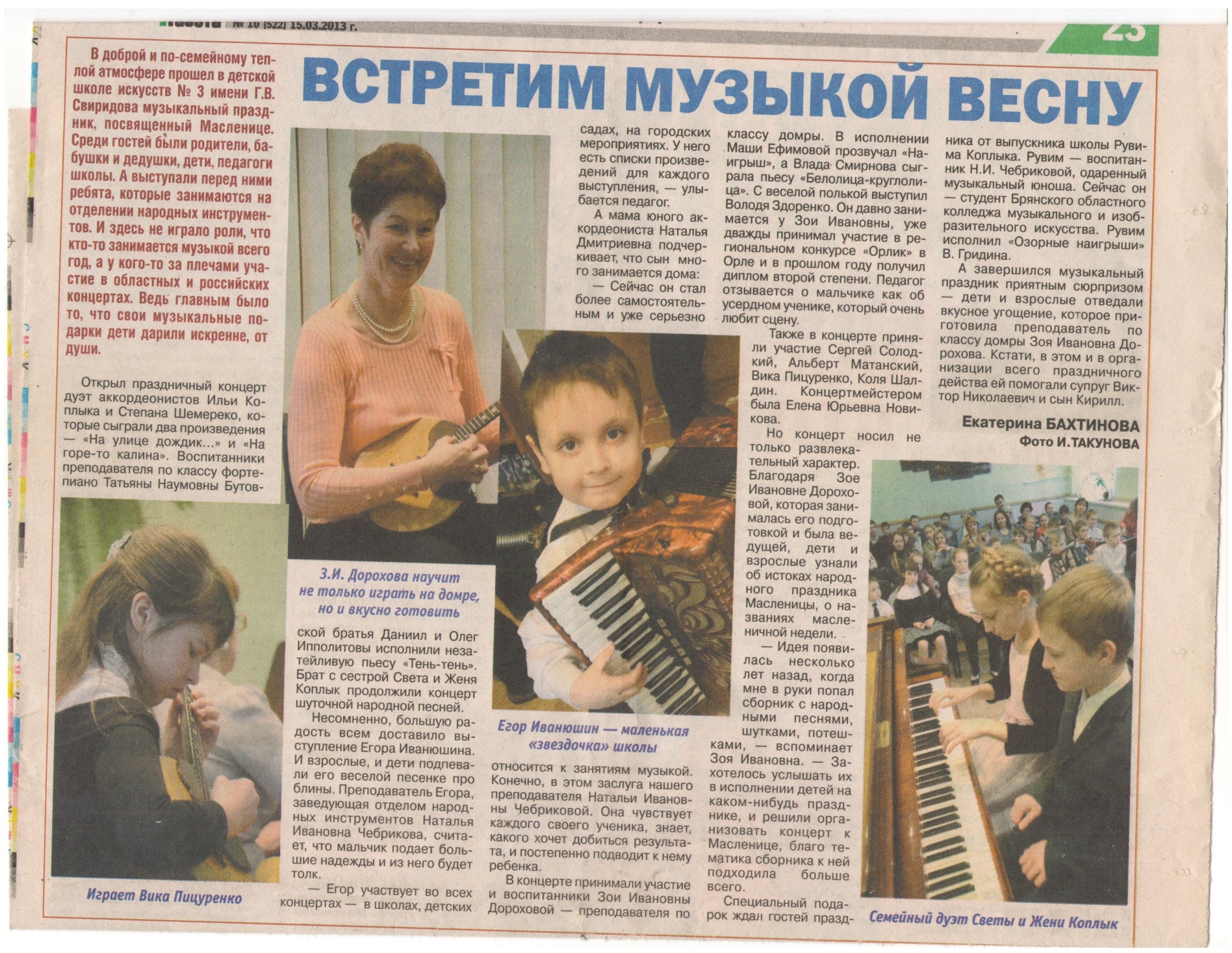 